

RELEASE THEIR DEBUT ALBUM ‘MADRA’ VIA FAIR YOUTH/ATLANTIC
LISTEN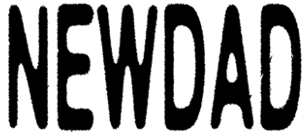 UK TOUR JANUARY/FEBRUARY 2024 
DOWNLOAD HI-RES ARTWORK + PRESS IMAGES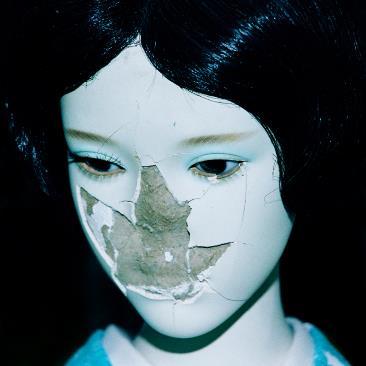 “NewDad’s first full-length shows them expanding on their indie-pop roots, adding extra gnarly post-punk bite and more sophisticated textures to their updated mix of The Cure, Slowdive and Curve” - Uncut“NewDad find a winning immediacy and existential angst that's reminiscent of the Cure, Wolf Alice or New Order” - The Observer
“A compelling mix of alt-pop, folk balladry and all manner of fuzzball spookiness" - Record Collector
“NewDad are the Irish shoegazers trying to set out their own generational path” - Rolling Stone UK“The way in which NewDad’s music untangles the minutiae of major life changes has won them the hearts of a young, devoted following to whom they are somewhere between friends and emergent rock heroes – awe-inspiring and aspirational, but also accessible” - NME“A debut album of formidable heights” - DorkEntering 2024 as one of Ireland’s brightest new bands following a slew of hype from the likes of NME (check out their recent cover feature), Rolling Stone UK, The Observer, Uncut and 6 Music, today, NewDad release their acclaimed debut album ‘Madra’ on Fair Youth/Atlantic (listen here). Spending the bulk of last year advancing their status as one of Ireland’s most anticipated alt/rock bands, NewDad released a series of track drops in the run-up to their debut - ‘In My Head’, ‘Angel’, ‘Let Go’, ‘Nightmares‘ and ‘White Ribbons: a demonstration of the Galway outfit’s fuzzy shoegaze sound and melanonic lyricism, which has seen them become lauded as heroes of existential turmoil.The band’s debut album, Madra (meaning “dog” in Irish), is an 11-song, guitar-stacked visceral outing, as singer/guitarist Julie Dawson embarks on a journey of self-exploration, self-sabotage, and reflection. Soaked in dysfunction, Madra searches for solace in pain, tackling themes of bullying (‘Where I Go’), self-medication/depression (‘Madra’, ‘Let Go’), destruction (‘Change My Mind’, ‘White Ribbons’), codependency (‘Nosebleed’) and resistance (‘Nightmares’). The album artwork, photographed by Irish creative, Joshua Gordon, shows a broken doll that serves as a metaphor for the album’s themes of fragility and vulnerability.The album finds NewDad reconnect with their musical roots, digging deep into the shoegaze/rock sonics that soundtracked their formative years (the band cite Pixies, The Cure and Slowdive as some of their biggest early influences), together with glimmers of indie/pop that harks back to their earlier material: ‘Waves EP’ (2021) and ‘Banshee EP’ (2022). Written in their home city of Galway, Ireland, before the band moved to London this year, and recorded at the legendary Rockfield Studios (Black Sabbath, Queen), the album has been produced by NewDad’s long-time collaborator Chris W Ryan (Just Mustard) and mixed by Alan Moulder (The Smashing Pumpkins, Nine Inch Nails, Wet Leg). Bound together by Julie’s ghostly vocal - a vessel for her weighty, introspective songwriting – Madra firmly marks NewDad as one of Ireland’s most promising debut guitar bands. Speaking upon the album’s announcement, Julie said – “Madra meaning dog in Irish explores various difficult parts of the human condition and the idea of the title is that these feelings that come up are sometimes ones you can’t escape, feelings that follow you around like a dog. We had an amazing team around us who helped bring these songs to life and we’re so excited for this album to be out in the world. We hope that people connect with the songs and that Madra can be a comfort to everyone who listens.”Most recently, Julie sat down with 6 Music’s Huw Stephens for a round table 2023 round-up (listen here). The band will tour the UK in Feb/March, taking in London’s KOKO on 5 March. Madra track listing 
Angel 
Sickly Sweet 
Where I Go 
Change My Mind 
In My Head 
Nosebleed 
Let Go 
Dream Of Me 
Nightmares 
White Ribbons 
Madra UK & Ireland Tour FEBRUARY 2024 
24 - Leeds - Belgrave Music Hall SOLD OUT 
25 - Manchester - Band on The Wall SOLD OUT 
26 - Glasgow - St Luke’s 
28 - Dublin - Button Factory SOLD OUT 29 - Dublin - Button Factory  MARCH 2024 
2 - Birmingham - O2 Institute 
3 - Bristol - Trinity 
5 - London – KokoAbout NewDadGalway-formed band NewDad (a moniker they picked from a random name generator) formed in Galway, Ireland in 2020 after coming together for a musical practical at school as part of a final year project. It’s a songwriting journey that began at the age of nine, when singer/guitarist Julie Dawson took up guitar after falling for Mexican guitar duo Rodrigo y Gabriele via her parent’s record collection, before developing her skill set at various summer camps. Part of the Ireland’s fruitful music scene - one that’s generated Fontaine’s D.C, CMAT and Just Mustard over recent years - NewDad are here to remind us of the restlessness, anxieties, and the sometimes-flawed relationships that we’ve all had to navigate throughout our lives. Straddling the autobiographical with the fantastical, the band also draw influence from modern-day cinema/TV, and their home city of Galway.  Alongside a host of sold out headline shows (most notably Dublin’s Grand Social), NewDad has previously opened for Paolo Nutini at Alexandra Palace, Fontaines DC at Custom House Square and Inhaler at Fairview Park.FOLLOW NEWDADofficial website | instagram | facebook  | youtube | soundcloud | twitter | tiktok PRESS CONTACT Christina.Kotsamanidis@atlanticrecords.com 